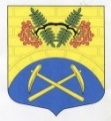 СОВЕТ ДЕПУТАТОВ ПУТИЛОВСКОГО  СЕЛЬСКОГО ПОСЕЛЕНИЯ КИРОВСКОГО МУНИЦИПАЛЬНОГО РАЙОНА ЛЕНИНГРАДСКОЙ ОБЛАСТИЧетвертый созывРЕШЕНИЕот 11 апреля 2024 года №18Об  установлении границ территории осуществления территориального общественного самоуправления в Путиловском сельском поселении Кировского муниципального района Ленинградской областиВ соответствии со статьей 27 Федерального закона от 06 октября 2003 года № 131-ФЗ «Об общих принципах организации местного самоуправления в Российской Федерации», ст. 18 Устава Путиловского сельского поселения Кировского муниципального района Ленинградской области, Положением о порядке организации и осуществления территориального общественного самоуправления в Путиловском сельском поселении Кировского муниципального района Ленинградской области, утвержденном решением совета депутатов Путиловского сельского поселения Кировского муниципального района Ленинградской области от 22 марта 2019 года № 10, на основании заявления инициативной группы граждан, проживающих на территории Путиловского сельского поселения Кировского муниципального района Ленинградской области, об установлении границ осуществления территориального общественного самоуправления, совет депутатов Путиловского сельского поселения Кировского муниципального района Ленинградской области РЕШИЛ: 1. Установить границы территории осуществления территориального общественного самоуправления в Путиловском сельском поселении Кировского муниципального района Ленинградской области согласно приложению к настоящему решению.2. Настоящее решение вступает в силу со дня его принятия и подлежит официальному опубликованию.Глава муниципального образования                                    Н.А. ПранскунасРазослано: в дело, официальный сайт, заместитель главы администрации, газет Кировская городская прокуратура ЛО. Приложение к решению совета депутатов Путиловского сельского поселения Кировского муниципального районаЛенинградской областиот «11_» апреля 2024 г. № 18ГРАНИЦЫтерритории осуществления территориальногообщественного самоуправления в Путиловском сельском поселенииКировского муниципального района Ленинградской областиТОС «с. Путилово территория 1»Территориальное общественное самоуправление осуществляется в границах следующей территории:От точки пересечения автодороги «Подъезд к дер. Валовщина» с автодорогой «Шлиссельбург-Нижняя Шальдиха-Путилово-ст.Назия» на северо-восток по границам кадастрового квартала 47:16:0501007, затем по границам кадастрового квартала 47:16:0501007, огибая с восточной стороны с. Путилово, до пересечения с автодорогой «Подъезд к дер. Валовщина», далее на север до пересечения с ул. Южная, затем на запад по ул. Южная до юго-западного угла земельного участка №24 по ул. Дорофеева, далее на север по западным границам земельных участков по ул. Дорофеева до юго-западного угла земельного участка № 2 по ул. Дорофеева,  вдоль  западной границы данного земельного участка до северной границы земельного участка № 9а по ул. Братьев Пожарских, затем на восток до юго-восточного угла земельного участка № 9а по ул. Братьев Пожарских, далее огибая земельные участки 9а (детский сад и хлебопекарня) с восточной стороны и далее с северной до пересечения с асфальтированным проездом к многоквартирным домам с ул. Братьев Пожарских, затем на север по  асфальтированному проезду до пересечения с пешеходной дорожкой, далее на восток по пешеходной дорожке до пересечения с автодорогой «Подъезд к дер. Валовщина», затем на север по автодороге «Подъезд к дер. Валовщина» до исходной точки.В границы включены: с. Путилово - улицы:  Братьев Пожарских дома №№ 9, 10, ул. Дорофеева,  Заречный пер., ул. Старая Мельница